Package Title: TestbankCourse Title: PAP15Chapter Number: 01Shuffle: YesCase Sensitive: NoQuestion type: Multiple Choice1) Which describes the study of the functions of body structures?a) anatomyb) physiologyc) endocrinologyd) histologye) immunologyAnswer: bDifficulty: Easy Bloomcode: Knowledge  Learning Objective 1: LO 1.1 Define anatomy and physiology, and name several branches of these sciences.Section Reference 1: Sec 1.1 Anatomy and Physiology DefinedQuestion type: Multiple Choice 2) A group of cells that work together to perform a particular function is a(n)a) tissueb) organc) moleculesd) compoundse) organismAnswer: aDifficulty: Easy Bloomcode: KnowledgeLearning Objective 1: LO1.2 Identify the locations and functions of each of the organ systems and major organs of the human body. Learning Objective 2: LO1.2.1 Describe the body’s six levels of structural organization.Section Reference 1: Sec 1.2 Levels of Structural Organization and Body Systems.Question type: Multiple Selection3) What process occurs when amino acids build new proteins a) metabolismb) anabolismc) catabolismd) responsivenesse) differentiationAnswer 1: aAnswer 2: bDifficulty: Medium Bloomcode: Application Learning Objective 1: LO1.3.1 Define the important life processes of the human body.Section Reference 1: Sec 1.3 Characteristics of the Living Human OrganismQuestion type: Essay4) How are reproduction, differentiation and growth related?Answer: Difficulty: HardBloomcode: Synthesis Learning Objective 1: LO1.3.1 Define the important life processes of the human body.Section Reference 1: Sec 1.3 Characteristics of the Living Human OrganismSolution:  Reproduction occurs through the fertilization of an ovum by a sperm cell to form a zygote, followed by repeated cell divisions and the differentiation of these cells. Growth is an increase in body size that results from an increase in the size of existing cells, an increase in the number of cells, or both.Question type: Multiple Choice5) The two organ systems that predominantly regulate and maintain homeostasis are thea) cardiovascular and integumentary systems.b) nervous and endocrine systems.c) cardiovascular and respiratory systems. d) respiratory and muscular systems.e) urinary and integumentary systems.Answer: bDifficulty: Easy Bloomcode: Comprehension Learning Objective 1: LO1.4.1 Define homeostasis.Section Reference 1: Sec 1.4 Homeostasis6) Which body fluid fills the narrow spaces between cells and tissues?a) lymphb) blood plasmac) interstitial fluidd) intracellular fluide) vitreous bodyAnswer: cDifficulty: MediumBloomcode: ApplicationLearning Objective 1: LO1.4.1 Define homeostasisSection Reference 1: Sec 1.4 HomeostasisQuestion type: Essay7) Describe the differences between positive and negative feedback systems.Answer: Difficulty: MediumBloomcode: Analysis Learning Objective 1: LO1.4.2 Describe the components of a feedback system.Learning Objective 2: LO1.4.3 Contrast the operation of negative and positive feedback systems.Section Reference 1: Sec 1.4 HomeostasisSolution: A positive feedback system will strengthen or reinforce a change in one of the body’s controlled conditions while a negative feedback system will reverse a change in a controlled condition.Question type: Multiple Choice8) Hormonal or electrical signals are sent from the control center to thea) receptorsb) stimulusc) afferent pathwayd) effectorse) efferent pathwayAnswer: dDifficulty: MediumBloomcode: ApplicationLearning Objective 1: LO1.4.2 Describe the components of a feedback system.Section Reference 1: Sec 1.4 HomeostasisQuestion type: Multiple Choice9) A component that detects decreasing oxygen concentrations in blood would be thea) receptorb) musclec) responsed) effectorAnswer: aDifficulty: MediumBloomcode: Analysis Learning Objective 1: LO1.4.2 Describe the components of a feedback system.Section Reference 1: Sec 1.4 HomeostasisQuestion type: Multiple Choice10) If blood concentrations of thyroid hormones increase above a certain level, Thyroid releasing hormone (TRH) neurons in the hypothalamus are inhibited and stop secreting TRH. This is an example of a) negative feedbackb) positive feedbackAnswer: aDifficulty: HardBloomcode: Evaluation Learning Objective 1: LO1.4.3 Contrast the operation of negative and positive feedback systems.Section Reference 1: Sec 1.4 HomeostasisQuestion type: Multiple-Selection11) Cardiomyopathy worsens as the heart weakens. Swelling in the legs occurs and is classified as a… (Select all that apply)a) symptom.b) disorder.c) disturbance.d) disease.e) sign.Answer 1: bAnswer 2: cAnswer 3: eDifficulty: MediumBloomcode: Analysis Learning Objective 1:.SO 1.4.4 Explain how homeostatic imbalances are related to disordersSection Reference 1: Sec 1.4 HomeostasisQuestion type: Essay12) Describe the anatomical position.Answer: Difficulty: EasyBloomcode: Comprehension Learning Objective 1: LO1.5 Describe the human body using the anatomical position and specific anatomical terminology.Learning Objective 2: LO1.5.1 Describe the anatomical position.Section Reference 1: Sec 1.5 Basic Anatomical TerminologySolution: In the anatomical position, the subject stands erect facing the observer with the head level and the eyes facing forward. The feet are flat on the floor and directed forward and the arms are at the sides with the palms turned forward.Question type: Multiple Choice13) Put the cavities in order from broadest to most specific in which the lungs are locateda) thoracic, ventral ,parietal pleura, visceral pleurab) ventral, visceral pleura, thoracic, parietal pleura, c) ventral, thoracic, parietal pleura, visceral pleura d) thoracic, ventral, visceral pleura, parietal pleuraAnswer: cDifficulty: Medium Bloomcode: Analysis Learning Objective 1: LO1.5 Describe the human body using the anatomical position and specific anatomical terminology.Learning Objective 2: LO1.5.4 Outline the major body cavities, the organs they contain, and their associated linings.Section Reference 1: Sec 1.5 Basic Anatomical TerminologyQuestion type: Multiple Choice14) Put the cavities in order from broadest to most specific in which the urinary bladder is located a) ventral, abdominopelvic, pelvic, parietal peritoneal, visceral peritonealb) abdominopelvic, ventral. pelvic, visceral peritoneal, parietal peritonealc) ventral, abdominopelvic, visceral peritoneal, pelvic, parietal peritoneald) abdominopelvic, pelvic, ventral, parietal peritoneal, visceral peritonealAnswer: aDifficulty: MediumBloomcode: Application Learning Objective 1: LO1.5 Describe the human body using the anatomical position and specific anatomical terminology.Learning Objective 2: LO1.5.4 Outline the major body cavities, the organs they contain, and their associated linings.Section Reference 1: Sec 1.5 Basic Anatomical TerminologyQuestion type: Multiple Choice15) Which cavity contains the heart?a) cranial cavityb) vertebral cavityc) abdominal cavityd) pericardial cavitye) pleural cavityAnswer: dDifficulty: Easy Bloomcode: Knowledge Learning Objective 1: LO1.5 Describe the human body using the anatomical position and specific anatomical terminology.Learning Objective 2: LO1.5.4 Outline the major body cavities, the organs they contain, and their associated linings.Section Reference 1: Sec 1.5 Basic Anatomical TerminologyQuestion type: Multiple Choice16) The function of the secretions of the pleura, is to…a) separate the thoracic and abdominal cavities.b) protect the central nervous system.c) prevent infection.d) reduce friction between neighboring organs.e) carry nervous impulses.Answer: dDifficulty: MediumBloomcode: Application Learning Objective 1: LO1.5 Describe the human body using the anatomical position and specific anatomical terminology.Learning Objective 2: LO1.5.4 Outline the major body cavities, the organs they contain, and their associated linings.Section Reference 1: Sec 1.5 Basic Anatomical TerminologyQuestion type: Multiple Choice17) Cutting open the chest at the sternal marking would represent a(n)a) sagittal planeb) midsagittal planec) transverse planed) oblique planee) coronal planeAnswer: bDifficulty: MediumBloomcode: Analysis Learning Objective 1: LO1.5 Describe the human body using the anatomical position and specific anatomical terminology.Learning Objective 2: LO1.5.3 Define the anatomical planes, anatomical sections, and directional terms used to describe the human body.Section Reference 1: Sec 1.5 Basic Anatomical TerminologyQuestion type: Multiple Choice18) Amputation of the arm at the shoulder would be a(n)a) frontal planeb) parasagittal planec) transverse planed) oblique planee) midsagittal planeAnswer: bDifficulty: MediumBloomcode: Analysis Learning Objective 1: LO1.5 Describe the human body using the anatomical position and specific anatomical terminology.Learning Objective 2: LO1.5.3 Define the anatomical planes, anatomical sections, and directional terms used to describe the human body.Section Reference 1: Sec 1.5 Basic Anatomical TerminologyQuestion type: Multiple Choice19) Cutting the body in half at the diaphragm, would create the thoracic cavity and the abdominopelvic cavity. What plane would create these halves? a) frontalb) sagittalc) transversed) obliquee) midsagittalAnswer: cDifficulty: MediumBloomcode: Analysis Learning Objective 1: LO1.5 Describe the human body using the anatomical position and specific anatomical terminology.Learning Objective 2: LO1.5.3 Define the anatomical planes, anatomical sections, and directional terms used to describe the human body.Section Reference 1: Sec 1.5 Basic Anatomical TerminologyQuestion type: Multiple Choice20) When holding your arms out to the side at shoulder level, your fingers are ________from your midline. a) medialb) anteriorc) proximald) posteriore) lateralAnswer: eDifficulty: MediumBloomcode: Application Learning Objective 1: LO1.5 Describe the human body using the anatomical position and specific anatomical terminology.Learning Objective 2: LO1.5.3 Define the anatomical planes, anatomical sections, and directional terms used to describe the human body.Section Reference 1: Sec 1.5 Basic Anatomical TerminologyQuestion type: Multiple Choice 21) When your fingers touch your shoulder, they are considered________from the shoulder?a) proximalb) contralateralc) laterald) superficial e) distalAnswer: eDifficulty: HardBloomcode: ApplicationLearning Objective 1: LO1.5 Describe the human body using the anatomical position and specific anatomical terminology.Learning Objective 2: LO1.5.3 Define the anatomical planes, anatomical sections, and directional terms used to describe the human body.Section Reference 1: Sec 1.5 Basic Anatomical TerminologyQuestion type: Multiple Choice 22) Choose the directional term that would make the following sentence correct. The heart is _____ to the liver.a) inferiorb) anteriorc) contralaterald) superiore) superficialAnswer: dDifficulty: MediumBloomcode: ApplicationLearning Objective 1: LO1.5 Describe the human body using the anatomical position and specific anatomical terminology.Learning Objective 2: LO1.5.3 Define the anatomical planes, anatomical sections, and directional terms used to describe the human body.Section Reference 1: Sec 1.5 Basic Anatomical TerminologyQuestion type: Multiple Choice 23) Choose the directional term that would make the following sentence correct. The sternum is _____ to the heart.a) posteriorb) anteriorc) inferiord) superiore) lateralAnswer: bDifficulty: MediumBloomcode: Application Learning Objective 1: LO1.5 Describe the human body using the anatomical position and specific anatomical terminology.Learning Objective 2: LO1.5.3 Define the anatomical planes, anatomical sections, and directional terms used to describe the human body.Section Reference 1: Sec 1.5 Basic Anatomical TerminologyQuestion type: Multiple Choice 24) In the figure, the ascending colon and the gallbladder are considered ________to each other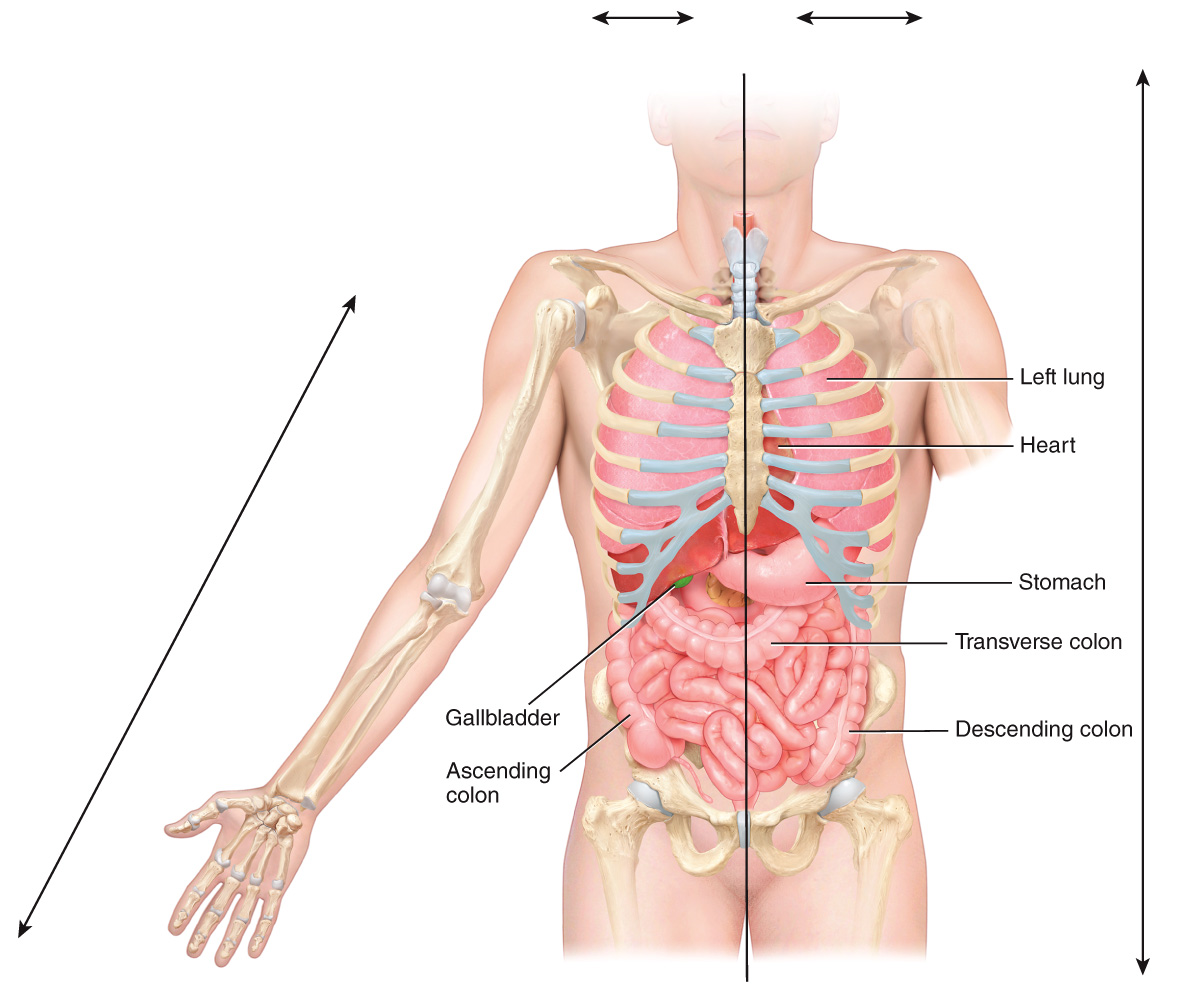 a) ipsilateralb) contralateralc) lateral d)distale) posteriorAnswer: aDifficulty: MediumBloomcode: ApplicationLearning Objective 1: LO1.5 Describe the human body using the anatomical position and specific anatomical terminology.Learning Objective 2: LO1.5.4 Outline the major body cavities, the organs they contain, and their associated linings.Section Reference 1: Sec 1.5 Basic Anatomical TerminologyQuestion Type: Multiple-Selection25) Which two organs in the diagram are in the abdominal cavity? Select all that apply.a) liverb) stomachc) lungd) hearte) transverse colonAnswer 1: aAnswer 2: bAnswer 3: eDifficulty: MediumBloomcode: Application Learning Objective 1: LO1.5 Describe the human body using the anatomical position and specific anatomical terminology.Learning Objective 2: LO1.5.4 Outline the major body cavities, the organs they contain, and their associated linings.Section Reference 1: Sec 1.5 Basic Anatomical TerminologyQuestion Type: Multiple Choice26) In the diagram, the femoral area is _____to the cervical area?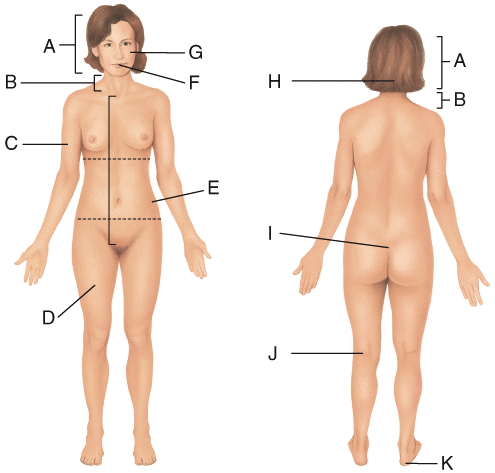 a) superiorb) inferiorc) mediald) proximale) posteriorAnswer: bDifficulty: HardBloomcode: Evaluation Learning Objective 1: LO1.5 Describe the human body using the anatomical position and specific anatomical terminology.Learning Objective 2: LO1.5.3 Define the anatomical planes, anatomical sections, and directional terms used to describe the human body.Section Reference 1: Sec 1.5 Basic Anatomical TerminologyQuestion Type: Multiple Choice27) In the diagram, the calcaneal is _____to the popliteal region?a) ipsilateralb) contralateralc) superiord) anteriore) medial Answer: bDifficulty: HardBloomcode: Evaluation Learning Objective 1: LO1.5 Describe the human body using the anatomical position and specific anatomical terminology.Learning Objective 2: LO1.5.3 Define the anatomical planes, anatomical sections, and directional terms used to describe the human body.Section Reference 1: Sec 1.5 Basic Anatomical TerminologyQuestion Type: Multiple Choice28) The ribs are _____ to the sternum.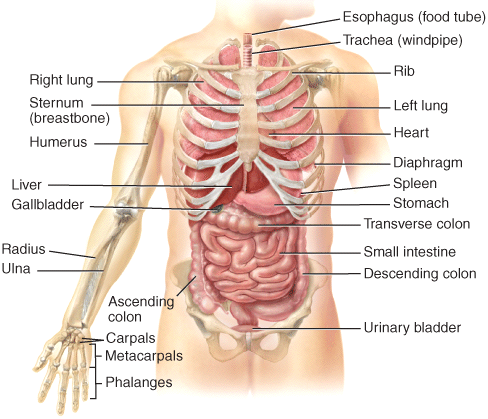 a) lateralb) medialc) proximald) distale) superiorAnswer: aDifficulty: MediumBloomcode: Application Learning Objective 1: LO1.5 Describe the human body using the anatomical position and specific anatomical terminology.Learning Objective 2: LO1.5.3 Define the anatomical planes, anatomical sections, and directional terms used to describe the human body.Section Reference 1: Sec 1.5 Basic Anatomical TerminologyQuestion type: Multiple Choice29) The stomach is _____ to the urinary bladder.
a) lateralb) medialc) distald) inferiore) superiorAnswer: eDifficulty: MediumBloomcode: Application Learning Objective 1: LO1.5 Describe the human body using the anatomical position and specific anatomical terminology.Learning Objective 2: LO1.5.3 Define the anatomical planes, anatomical sections, and directional terms used to describe the human body.Section Reference 1: Sec 1.5 Basic Anatomical TerminologyQuestion type: Multiple Choice30) Which plane divides the body into unequal right and left halves?
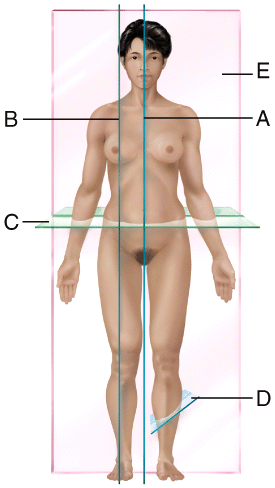 a) Ab) Bc) Cd) De) EAnswer: bDifficulty: MediumBloomcode: Application Learning Objective 1: LO1.5 Describe the human body using the anatomical position and specific anatomical terminology.Learning Objective 2: LO1.5.3 Define the anatomical planes, anatomical sections, and directional terms used to describe the human body.Section Reference 1: Sec 1.5 Basic Anatomical TerminologyQuestion type: Multiple Choice31) Which plane would allow one to view the heart and lungs from a posterior view?
a) Ab) Bc) Cd) De) EAnswer: eDifficulty: MediumBloomcode: Analysis Learning Objective 1: LO1.5 Describe the human body using the anatomical position and specific anatomical terminology.Learning Objective 2: LO1.5.3 Define the anatomical planes, anatomical sections, and directional terms used to describe the human body.Section Reference 1: Sec 1.5 Basic Anatomical TerminologyQuestion type: Essay32) Name the cavities of the trunk and the serous membranes that line them.Answer:Difficulty: MediumBloomcode: Application Learning Objective 1: LO1.5 Describe the human body using the anatomical position and specific anatomical terminology.Learning Objective 2: LO1.5.4 Outline the major body cavities, the organs they contain, and their associated linings.Section Reference 3: 1.5 Basic Anatomical TerminologySolution: The two main cavities of the trunk are the thoracic and abdominopelvic cavities. The thoracic cavity can be divided into three smaller cavities called the pericardial cavity, and two fluid-filled spaces called pleural cavities. The pericardial cavity is lined by the pericardium. The pleural cavity is lined by the pleura. The central part of the thoracic cavity is an anatomical region called the mediastinum. It is between the lungs, extending from the sternum to the vertebral column and from the first rib to the diaphragm. The abdominopelvic cavity can be divided into the abdominal and pelvic cavities, both of which are lined by the peritoneum.Question type: Essay33) Explain the relationship between the skeletal system and the urinary system?Answer:Difficulty: HardBloomcode: Synthesis Learning Objective 1: LO1.2 Identify the locations and functions of each of the organ systems and major organs of the human body.Learning Objective 2: LO1.2.2 List the 11 systems of the human body, representative organs present in each, and their general functionsSection Reference 1: Sec 1.2 Levels of Structural Organization body systems.Solution: The skeletal system supports and protects organs within the body, stores minerals. Within the bones are the cells that produce blood cells. The urinary system helps regulate the production of red blood cells and helps maintain the body’s mineral balance.Question type: Essay34) Name the structural levels of the body and briefly describe each level.Answer:Difficulty: MediumBloomcode: Application Learning Objective 1: LO1.2 Identify the locations and functions of each of the organ systems and major organs of the human body. Learning Objective 2: LO1.2.1 Describe the body’s six levels of structural organization.Section Reference 1: Sec 1.2 Levels of Structural Organization body systems.Solution: The chemical level consists of atoms and molecules. The cellular level consists of cells which are the smallest form of life. The tissue level consists of groups of cells that work to provide a single function. The organ level consists of organs, constructed from different types of tissue that can provide several different specific functions. The organ systems consist of one or more organs that are interlinked in general functions. The organism is made up of all the organ systems, which work to provide homeostasis.Question type: Essay35) List and briefly describe the six basic life processes.Answer:Difficulty: MediumBloomcode: Application Learning Objective 1: LO1.3.1 Define the important life processes of the human body.Section Reference 1: Sec 1.3 Characteristics of the Living Human OrganismSolution: The six basic life processes include: 1) Metabolism is the sum of all chemical processes in the body. 2) Responsiveness is the body’s ability to detect and respond to internal and external stimuli. 3) Movement includes motions that range from movements within individual cells to movement of the entire body. 4) Growth means an increase in body size or an increase in the number of cells. 5) Differentiation is the process that converts a cell from unspecialized to specialized. 6) Reproduction refers to formation of new cells for growth and repair or production of a new individual.Question type: Essay36) Describe a feedback system and list its general components.Answer: Difficulty: MediumBloomcode: Application Learning Objective 1: LO1.4.2 Describe the components of a feedback systemSection Reference 1: Sec 1.4 HomeostasisSolution: A feedback loop is a cycle of events in which the status of the body condition is monitored, evaluated and changed to maintain homeostasis. A feedback system will include a receptor that detects the stimuli, a control center that receives the input from the receptor and generates an output, and an effector that receives the output and produces a response.Question type: Multiple Choice37) Which noninvasive diagnostic techniques is an example of inspection?a) tapping and listening for an echo to detect fluid in the lungsb) feeling the abdomen to detect tender organsc) listening for crackling sounds during breathingd) examining the surface of patient’s skin for presence of a rashe) feeling the gonads to detect abnormal massesAnswer: dDifficulty: MediumBloomcode: Analysis Learning Objective 1: LO1.2 Identify the locations and functions of each of the organ systems and major organs of the human body.Learning Objective 2: LO1.2.2 List the 11 systems of the human body, representative organs present in each, and their general functions.Section Reference 1: Sec 1.2 Levels of Structural Organization body systems.Question type: Multiple Choice38) Which subspecialty of physiology addresses pharmacology, chemistry and physiology of nervous tissue?a) endocrinologyb) cardiovascular physiologyc) neurophysiologyd) immunologye) pathophysiologyAnswer: cDifficulty: Easy Bloomcode: Comprehension Learning Objective 1: LO1.1 Define anatomy and physiology, and name several branches of these sciences.Section Reference 1: Sec 1.1 Anatomy and Physiology DefinedQuestion type: Multiple Choice39) Which subspecialty of physiology deals with the effects of hormones control of reproduction?a) endocrinologyb) cardiovascular physiologyc) neurophysiologyd) immunologye) pathophysiologyAnswer: aDifficulty: Easy Bloomcode: Comprehension Learning Objective 1: LO1.1 Define anatomy and physiology, and name several branches of these sciences.Section Reference 1: Sec 1.1 Anatomy and Physiology DefinedQuestion type: Multiple Choice40) If one was reviewing the pattern of tissue changes associated with disease development, they would be studying a) exercise physiologyb) renal physiologyc) pathological anatomyd) cardiovascular physiologye) immunologyAnswer: cDifficulty: Medium Bloomcode: Application Learning Objective 1: LO1.1 Define anatomy and physiology, and name several branches of these sciences.Section Reference 1: Sec 1.1 Anatomy and Physiology DefinedQuestion type: Multiple Choice41) An antigen is anything that can cause an immune response. Which subspecialty of physiology deals with the study of these responses?a) exercise physiologyb) renal physiologyc) pathophysiologyd) cardiovascular physiologye) immunologyAnswer: eDifficulty: Medium Bloomcode: ApplicationLearning Objective 1: LO1.1 Define anatomy and physiology, and name several branches of these sciences.Section Reference 1: Sec 1.1 Anatomy and Physiology DefinedQuestion type: Multiple Choice42) If a doctor listens to a gurgling noise within the gastrointestinal tract, they are performinga) inspectionb) palpationc) percussiond) auscultationAnswer: dDifficulty: MediumBloomcode: Analysis Learning Objective 1: LO 1.2 Identify the locations and functions of each of the organ systems and major organs of the human body.Section Reference 1: Sec 1.2 Levels of Structural Organization and Body Systems Question type: Multiple Choice43) If someone receives CPR, compressions will be performed on the ______area. a) pelvicb) umbilicalc) sternald) otice) inguinalAnswer: cDifficulty: MediumBloomcode: Analysis Learning Objective 1: LO1.5 Describe the human body using the anatomical position and specific anatomical terminology.Learning Objective 2: LO1.5.2 Relate the anatomical names and the corresponding common names for various regions of the human body.Section Reference 1: Sec 1.5 Basic Anatomical TerminologyQuestion type: Multiple Choice44) Blood is often drawn from the front of the elbow or the _______ marking.a) olecranalb) antecubitalc) carpald) digitale) antebrachialAnswer: bDifficulty: MediumBloomcode: ApplicationLearning Objective 1: LO1.5 Describe the human body using the anatomical position and specific anatomical terminology.Learning Objective 2: LO1.5.2 Relate the anatomical names and the corresponding common names for various regions of the human body.Section Reference 1: Sec 1.5 Basic Anatomical TerminologyQuestion type: Multiple Choice45) Swimmers ear is an infection in the outer ear canal. What anatomical term refers to the area infected?a) oticb) orbitalc) oculard) orale) occipitalAnswer: aDifficulty: MediumBloomcode: Analysis Learning Objective 1: LO1.5 Describe the human body using the anatomical position and specific anatomical terminology.Learning Objective 2: LO1.5.2 Relate the anatomical names and the corresponding common names for various regions of the human body.Section Reference 1: Sec 1.5 Basic Anatomical TerminologyQuestion type: Multiple Choice46) Bunions are awful painful, pressure-sensitive areas that lead to displacement of the big toe. What term refers to the big toe?a) pollexb) tarsalc) halluxd) pedale) carpalAnswer: cDifficulty: MediumBloomcode: Application Learning Objective 1: LO1.5 Describe the human body using the anatomical position and specific anatomical terminology.Learning Objective 2: LO1.5.2 Relate the anatomical names and the corresponding common names for various regions of the human body.Section Reference 1: Sec 1.5 Basic Anatomical TerminologyQuestion type: Multiple Choice47) Abductor pollicis longus and extensor pollicis brevis are muscles that help move what anatomical marking?a) pollexb) tarsalc) halluxd) volare) carpalAnswer: aDifficulty: HardBloomcode: Evaluation Learning Objective 1: LO1.5 Describe the human body using the anatomical position and specific anatomical terminology.Learning Objective 2: LO1.5.2 Relate the anatomical names and the corresponding common names for various regions of the human body.Section Reference 1: Sec 1.5 Basic Anatomical TerminologyQuestion type: Multiple Choice48) The section shown in (C) results from cutting through a _____ plane extending through the brain?
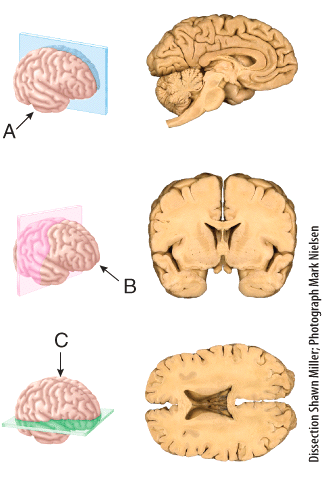 a) frontalb) sagittalc) obliqued) midsagittale) transverseAnswer: eDifficulty: MediumBloomcode:Analysis Learning Objective 1: LO1.5 Describe the human body using the anatomical position and specific anatomical terminology.Learning Objective 2: LO1.5.2 Relate the anatomical names and the corresponding common names for various regions of the human body .Section Reference 1: Sec 1.5 Basic Anatomical TerminologyQuestion type: Multiple Choice49) The section shown in (B) results from cutting through a _______ plane extending through the brain?
a) frontalb) sagittalc) obliqued) midsagittale) transverseAnswer: aDifficulty: MediumBloomcode: Analysis Learning Objective 1: LO1.5 Describe the human body using the anatomical position and specific anatomical terminology.Learning Objective 2: LO1.5.2 Relate the anatomical names and the corresponding common names for various regions of the human body.Section Reference 1: Sec 1.5 Basic Anatomical TerminologyQuestion type: Multiple Choice50) Which cavity contains the urinary bladder?
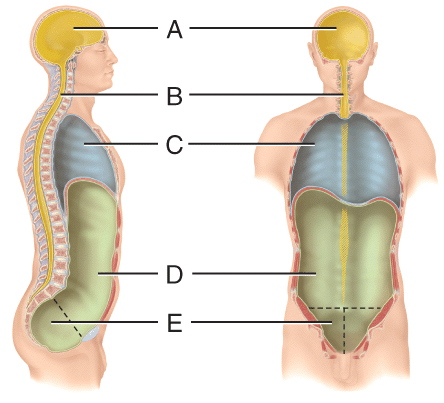 a) (A)b) (B)c) (C)d) (D)e) (E)Answer: eDifficulty: Easy Bloomcode: Comprehension Learning Objective 1: LO1.5 Describe the human body using the anatomical position and specific anatomical terminology.Learning Objective 2: LO1.5.2 Relate the anatomical names and the corresponding common names for various regions of the human body.Section Reference 1: Sec 1.5 Basic Anatomical Terminology51) What physically separates the area labelled C from the area labeled D?
a) visceral peritoneumb) mediastinum c) meningesd) parietal pericardiale) diaphragmAnswer: eDifficulty: Easy Bloomcode: ComprehensionLearning Objective 1: LO1.5 Describe the human body using the anatomical position and specific anatomical terminology.Learning Objective 2: LO1.5.2 Relate the anatomical names and the corresponding common names for various regions of the human body.Section Reference 1: Sec 1.5 Basic Anatomical TerminologyQuestion type: Multiple-Selection52) Which cavity is lined by serous membranes. Select all that apply?
a) Ab) Bc) Cd) De) EAnswer 1: cAnswer 2: dAnswer 3: eDifficulty: Medium Bloomcode: Application Learning Objective 1: LO1.5 Describe the anatomical position and how anatomical terms are used to describe the human body.Learning Objective 2: LO1.5.4 Outline the major body cavities, the organs they contain, and their associated linings.Section Reference 1: Sec 1.5 Basic Anatomical TerminologyQuestion Type: Multiple  Choice53) Which cavity contains the main control centers in the feedback cycle? 
a) (A)b) (C)c) (D)d) (E)Answer 1: aDifficulty: Medium Bloomcode: ApplicationLearning Objective 1: LO1.5 Describe the anatomical position and how anatomical terms are used to describe the human body.Learning Objective 2: LO1.5 4 Outline the major body cavities, the organs they contain, and their associated linings.Section Reference 1: Sec 1.5 Basic Anatomical Terminology54) The pericardial cavity is located inside thea) parietal pleurab) visceral pleurac) parietal periotneumd) visceral peritoneume) mediastinumAnswer: eDifficulty: MediumBloomcode:Application Learning Objective 1: LO1.5 Describe the human body using the anatomical position and specific anatomical terminology.Learning Objective 2: LO1.5.4 Outline the major body cavities, the organs they contain, and their associated linings.Section Reference 1: Sec 1.5 Basic Anatomical Terminology55) What cavity contains the kidneys, adrenal glands, pancreas and the duodenum?a) retroperitonealb) visceral pleurac) parietal pericardiumd) visceral peritoneume) mediastinumAnswer: aDifficulty: MediumBloomcode:Application Learning Objective 1: LO1.5 Describe the human body using the anatomical position and specific anatomical terminology.Learning Objective 2: LO1.5.4 Outline the major body cavities, the organs they contain, and their associated linings.Section Reference 1: Sec 1.5 Basic Anatomical Terminology56) According to the diagram, an appendectomy would be performed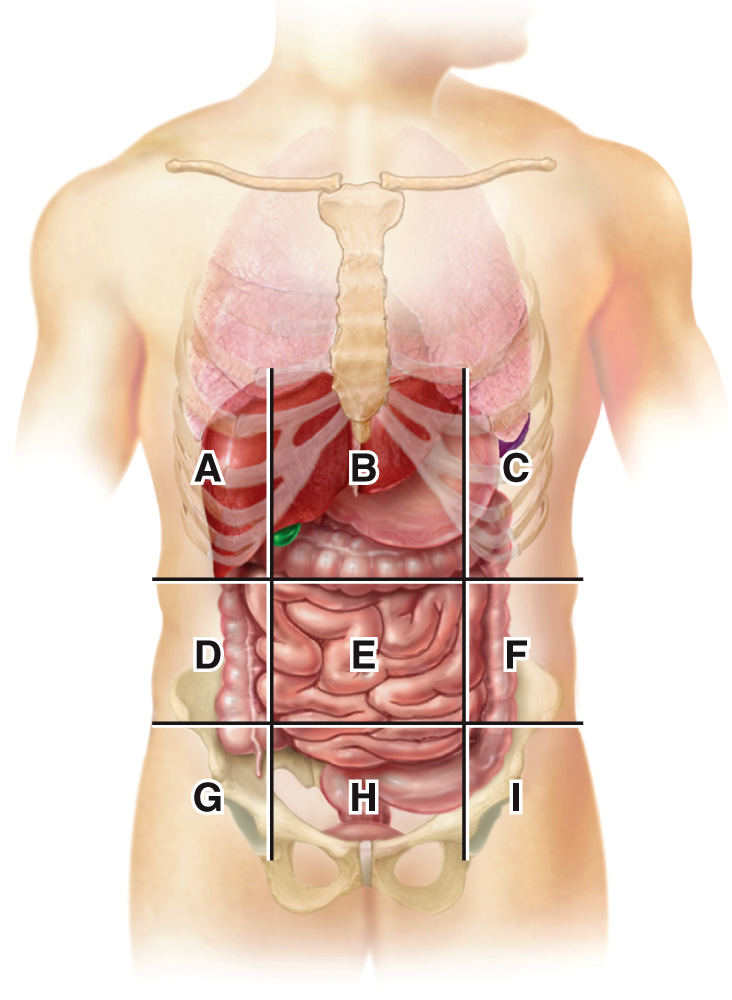 a) Bb) Dc) Gd) He) IAnswer: cDifficulty: Easy Bloomcode: Comprehension Learning Objective 1: LO1.5 Describe the human body using the anatomical position and specific anatomical terminology.Learning Objective 2: LO1.5.4 Outline the major body cavities, the organs they contain, and their associated linings.Section Reference 1: Sec 1.5 Basic Anatomical Terminology57) A patient has a laparoscopic cholecystectomy (gallbladder removal). Which abdominopelvic region would the doctor perform surgery
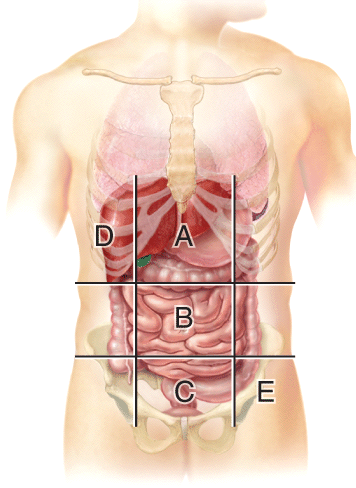 a) Ab) Bc) Cd) De) EAnswer: aDifficulty: Medium Bloomcode: Analysis Learning Objective 1: LO1.5 Describe the anatomical position and how anatomical terms are used to describe the human body.Learning Objective 2: LO1.5.4 Outline the major body cavities, the organs they contain, and their associated linings.Section Reference 1: Sec 1.5 Basic Anatomical Terminology58) Which radiographs were obtained using low-dose x-rays?
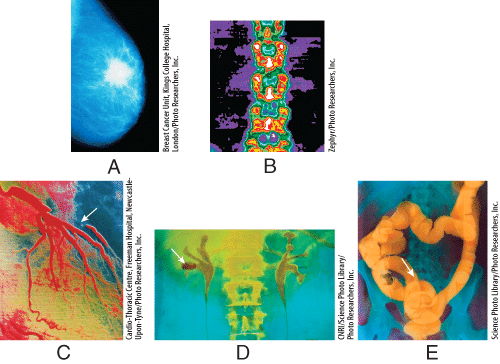 a) (A) and (B)b) (B) and (C)c) (C) and (D)d) (A) and (C)e) (B) and (E)Answer: aDifficulty: MediumBloomcode: Application Learning Objective 1: LO1.6 Describe the principles and importance of medical imaging procedures in the evaluation of organ functions and the diagnosis of disease.Section Reference 1: Sec 1.6 Medical ImagingQuestion type: Essay59) Discuss the importance of body fluids and which one is considered to be the body’s internal environment.Answer:Difficulty: MediumBloomcode: Analysis Learning Objective 1: LO1.3 Define the important processes.Learning Objective 2 LO 1.3.2 Define homeostasis and explain its relationship to interstitial fluid.Section Reference 1: Sec 1.4 HomeostasisSolution: An important aspect of homeostasis is maintaining the volume and composition of body fluids, which are dilute, watery solutions containing the dissolved substances needed to sustain life. The fluid within cells is intracellular fluid (ICF) and the fluid found outside of cells is extracellular fluid (ECF). The ECF consists of interstitial fluid, blood plasma, lymph, cerebrospinal fluid, synovial fluid, aqueous humor, and vitreous. The ECF called interstitial fluid, which is the fluid found in the narrow spaces between cells and tissues, is also known as the body’s internal environment. This is due to the fact that the proper functioning of body cells depends on precise regulation of the composition of the interstitial fluid surrounding them. Question type: Multiple Choice60) Which examples exhibit the basic life process of growth?
1. muscle contraction
2. digestion of proteins
3. lifting weights and gaining muscle mass
4. mineral deposits accumulating between bone cells to cause a bone to lengthena) 1 only b) 2 only c) 3 only d) 4 only e) 3 and 4 Answer: eDifficulty: HardBloomcode: Evaluation Learning Objective 1: LO1.3 Define the important processes of the human body.Learning Objective 2: LO1.3.1 Define the important life processes of the human body.Section Reference 1: Sec 1.3 Characteristics of the Living Human OrganismQuestion type: Text Drop Down61) Feeling the presence of a mosquito biting your arm is an example of ______; Itching the mosquito bite is an example of ____________. Dropdown choices:differentiationgrowthmovementreproductionresponsivenessAnswer 1: responsiveness Answer 2: movement Difficulty: Medium Bloomcode: Analysis Learning Objective 1: LO1.3 Define the important life processes. Learning Objective 2: LO1.3.1 Define the important life processes of the human body.Section Reference 1: Sec 1.3 Characteristics of the Living Human OrganismQuestion type: Multiple Choice62) During a visit to your doctor, you complain about headache and anxiety. These changes in your body functions are considered a) signs.b) symptoms.c) receptors.d) controlled condition.e) responsiveness.Answer: bDifficulty: Easy Bloomcode: Comprehension Learning Objective 1: LO1.4.4 Explain how homeostatic imbalances are related to disorders.Section Reference 1: Sec 1.4 Homeostasis63) _____occurs when an embryonic stem cell becomes a neuron.a) catabolismb) growthc) reproductiond) anabolisme) differentiationAnswer: eDifficulty: MediumBloomcode: Analysis Learning Objective 1: LO1.3 Define the important processes of the human body Learning Objective 2: LO1.3.1 Define the important life processes of the human body.Section Reference 1: Sec 1.3 Characteristics of the Living Human OrganismQuestion type: Multiple-Selection64) Which body process is controlled using a positive feedback loop? Select all that applya) decreasing blood calcium in response to elevated blood calcium b) decreasing body temperature in response to elevated body temperature c) decreasing blood glucose in response to elevated blood glucose d) increasing strength of uterine contractions in response to cervical stretche) decreasing heart rate in response to elevated blood pressuref) depolarization causes sodium channels to open and the opening of sodium channels causes the membrane to depolarizeAnswer 1: dAnswer 2: fDifficulty: HardBloomcode: Evaluation Learning Objective 1: LO1.4.3 Contrast the operation of negative and positive feedback systems.Section Reference 1: Sec 1.4 HomeostasisQuestion type: Multiple Choice65) Which organ contains the control center for the feedback system that regulates blood pressure? a) skin b) arteries c) braind) hearte) pituitary glandAnswer: cDifficulty: MediumBloomcode: Application Learning Objective 1: LO1.4.2 Describe the components of a feedback system.Section Reference 1: Sec 1.4 HomeostasisQuestion type: Multiple-Selection66) What are common characteristic of a negative feedback system? Select all that applyregulates conditions in body that remain fairly stable over long periods 	b) a self-amplifying cycle where a physiological change leads to even greater change in the same direction.c) important in maintaining homeostasis d)  involves control centers in the nervous or endocrine systems e)  stimulates changes that reverse the direction of the stimulus f)  rate of a process increases as the concentration of the product increasesAnswer 1: aAnswer 2: cAnswer 3: dAnswer 4: eDifficulty: Hard Bloomcode: Synthesis Learning Objective 1: LO1.4.3 Contrast the operation of negative and positive feedback systems.Section Reference 1: Sec 1.4 HomeostasisQuestion Type: Multiple Choice67) Place the following levels of organization from the most complex to the simplest level of organization. a) chemical level, tissue level, cellular level, organismal level organ level, b) chemical level, cellular level, tissue level, organ level, organismal levelc) cellular level, tissue level, organ level, chemical level, organismal leveld) chemical level, organ level, cellular level, tissue level, organismal levelAnswer: bDifficulty: MediumBloomcode: Application Learning Objective 1: LO1.2 Identify the locations and functions of each of the organ systems and major organs of the human body.Learning Objective 2: LO1.2.1 Describe the body’s six levels of structural organization.Section Reference 1: Sec 1.2 Levels of Structural Organization body systems.68) Which tissue will form the top layer of the skin?a) epithelial tissueb) connective tissuec) muscular tissued) necrotic tissue e) nervous tissue Answer: aDifficulty: MediumBloomcode: Analysis Learning Objective 1: LO1.2 Identify the locations and functions of each of the organ systems and major organs of the human body.Learning Objective 2: LO1.2.1 Describe the body’s six levels of structural organization.Section Reference 1: Sec 1.2 Levels of Structural Organization and Body Systems.69) Based on the correct levels of organization, why is the skin considered an organ?a) chemical - cellular - tissue - organ - organ system – organism. Organs interact to form systems. b) cellular - chemical - tissue - organ - organ system – organism. Organs are a combination of cells.c) organism - organ system - organ - tissue - cellular – chemical. Organs are a combination of tissues.d) Organs are a combination of molecules.Answer: cDifficulty: Medium Bloomcode: Analysis Learning Objective 1: LO1.2 Identify the locations and functions of each of the organ systems and major organs of the human body.Learning Objective 2: LO1.2.1 Describe the body’s six levels of structural organization.Section Reference 1: Sec 1.2 Levels of Structural Organization body systems.70) Which structure or region could one clearly see when you are viewing the anterior side of an individual standing in the standard anatomical position?a) shoulder bladeb) palm of the handc) plantar surface of footd) popliteal region of the knee e) gluteal region Answer: bDifficulty: MediumBloomcode: Analysis Learning Objective 1: LO1.5 Describe the human body using the anatomical position and specific anatomical terminology.Learning Objective 2: LO1.5.1 Describe the anatomical position.Section Reference 1: Sec 1.5 Basic Anatomical TerminologyQuestion Type: Multiple-Selection71) Which of the following structures or regions could you clearly see when you are viewing the posterior side of an individual standing in the standard anatomical position? Select all that apply. a) shoulder bladeb) palm of the handc) plantar surface of footd) popliteal region of the knee e) gluteal region Answer 1: aAnswer 2: dAnswer 3: eDifficulty: MediumBloomcode: Analysis  Learning Objective 1: LO1.5 Describe the human body using the anatomical position and specific anatomical terminology.Learning Objective 2: LO1.5.1 Describe the anatomical position.Section Reference 1: Sec 1.5 Basic Anatomical TerminologyQuestion Type: Multiple Choice72) Measuring the movements of protons in a magnetic field isa) computed tomographyb) magnetic resonance imagingc) ultrasound scanning d) radionuclide scanninge) amniocentesisAnswer: bDifficulty: Easy Bloomcode: Knowledge Learning Objective 1: LO1.7 Describe the principles and importance of medical imaging procedures in the evaluation of organ functions and the diagnosis of disease.Section Reference 1: Sec 1.7 Medical Imaging73) Mammography and bone densitometry are good examples of which medical imaging?a) computed tomographyb) magnetic resonance imagingc) ultrasound scanningd) radionuclide scanninge) low-dose radiographyAnswer: e Difficulty: Easy Bloomcode: Comprehension Learning Objective 1: LO 1.7 Describe the principles and importance of medical imaging procedures in the evaluation of organ functions and the diagnosis of disease.Section Reference 1: Sec 1.7 Medical Imaging74) Mothers are able to visualize a fetus during pregnancy througha) computed tomographyb) magnetic resonance imagingc) ultrasound scanning d) radionuclide scanninge) amniocentesisAnswer: c Difficulty: Easy Bloomcode: KnowledgeLearning Objective 1: LO 1.7 Describe the principles and importance of medical imaging procedures in the evaluation of organ functions and the diagnosis of disease.Section Reference 1: Sec 1.7 Medical Imaging75) Metabolism of the brain can be measured through a) computed tomographyb) magnetic resonance imagingc) ultrasound scanningd) positron emission tomorographye) low-dose radiographyAnswer: dDifficulty: Easy Bloomcode: Comprehension Learning Objective 1: LO1.7 Describe the principles and importance of medical imaging procedures in the evaluation of organ functions and the diagnosis of disease.Section Reference 1: Sec 1.7 Medical ImagingQuestion Type: Text Drop Down76) Match the serous membrane with its location Visceral pericardium: __________Parietal peritoneum: __________Parietal pleural: __________Drop Down Choices:adheres to the outside of the heartlines the wall of the abdominopelvic cavitylines the wall of the chest cavity Answer 1: adheres to the outside of the heartAnswer 2: lines the wall of the abdominopelvic cavityAnswer 3: lines the wall of the chest cavityDifficulty: Medium Bloomcode: Application Learning Objective 1: LO1.5 Describe the human body using the anatomical position and specific anatomical terminology.Learning Objective 2: LO1.5.4 Outline the major body cavities, the organs they contain, and their associated linings.Section Reference 1: Sec 1.5 Basic Anatomical TerminologyQuestion Type: Text Drop Down77) In negative feedback, the _____ monitors the controlled condition. Input about the controlled condition is sent to the ___________, which evaluates the information received and compares it to the controlled conditions set point. If needed, a(n) ______ will cause a change to the controlled condition. Homeostasis helps maintain controlled conditions at a(n) _____, which is the ideal range. Drop Down Choices:Control centerEffectorReceptorSet point Answer 1: ReceptorAnswer 2: Control centerAnswer 3: EffectorAnswer 4: Set point Bloomcode: Application Difficulty: Medium Learning Objective 1: LO1.4.2 Describe the components of a feedback system.Section Reference 1: Sec 1.4 HomeostasisQuestion Type: Multiple Choice78) Place the events in correct orderA- Input about the controlled condition is sent to the control center. B- If needed, the control center sends output to an effector. C-The effector can produce a response that helps maintain homeostasis.D-A receptor monitors a controlled conditionE-The control center evaluates the value of the controlled condition compared to the set point. a) A, E, D, B, Cb) D, A, E, B, Cc) A, D, E, C, Bd) D, E, B, A, CAnswer: bDifficulty: Hard Bloomcode: Evaluation Learning Objective 1: LO1.4.2 Describe the components of a feedback system.Section Reference 1: Sec 1.4 HomeostasisQuestion Type: Text Drop Down79)The nose is ____to the eyes. The ears are _____to the eyes. The scapula is _____to the sternum. The antecubital is __________to the olecranal marking. Drop Down Choices:AnteriorLateralMedialPosteriorAnswer 1: MedialAnswer 2: LateralAnswer 3: PosteriorAnswer 4: Anterior Difficulty: HardBloomcode: Synthesis Learning Objective 2: LO1.5.2 Relate the anatomical names and the corresponding common names for various regions of the human body.Section Reference 1: Sec 1.5 Basic Anatomical TerminologyQuestion Type: Multiple Choice80) During a cadaver lab, the professor requests the students to cut the head with a transverse plane a coronal plane. Describe the results. a) the student will have two halves, right and leftb) the student will have two halves, superior and inferiorc) the student will have two halves, anterior and posteriord) the student will have four parts; divided vertically into anterior and posterior, and superior and inferiore) the student will have four parts; divided into right and left, and anterior and posterior Answer: dDifficulty: HardBloomcode: Synthesis Learning Objective 1: LO1.5.3 Define the anatomical planes, anatomical sections, and directional terms used to describe the human body.Section Reference 1: Sec 1.5 Basic Anatomical Terminology81) During sexual intercourse, stimulation leads to an increase in arousal and sexual behavior. This in turn leads to increased stimulation, until climax is reached and orgasm takes place. This is an example of a) positive feedbackb) negative feedbackAnswer: aDifficulty: MediumBloomcode: Analysis Learning Objective 1: LO1.4.3 Contrast the operation of negative and positive feedback systems.Section Reference 1: Sec 1.4 Homeostasis82) Hydrochloric acid and pepsin are enzymes secreted by cells in your stomach to digest proteins. The presence of partially digested protein in the stomach triggers the secretion of more HCl and pepsin. Thus, once digestion begins, it becomes a self-accelerating process. This is an example of a) positive feedbackb) negative feedbackAnswer: aDifficulty: MediumBloomcode: Analysis Learning Objective 1: LO1.4.3 Contrast the operation of negative and positive feedback systems.Section Reference 1: Sec 1.4 HomeostasisQuestion Type: Label an Image 83)  Create labels Lateral MedialSuperiorInferiorProximalDistal 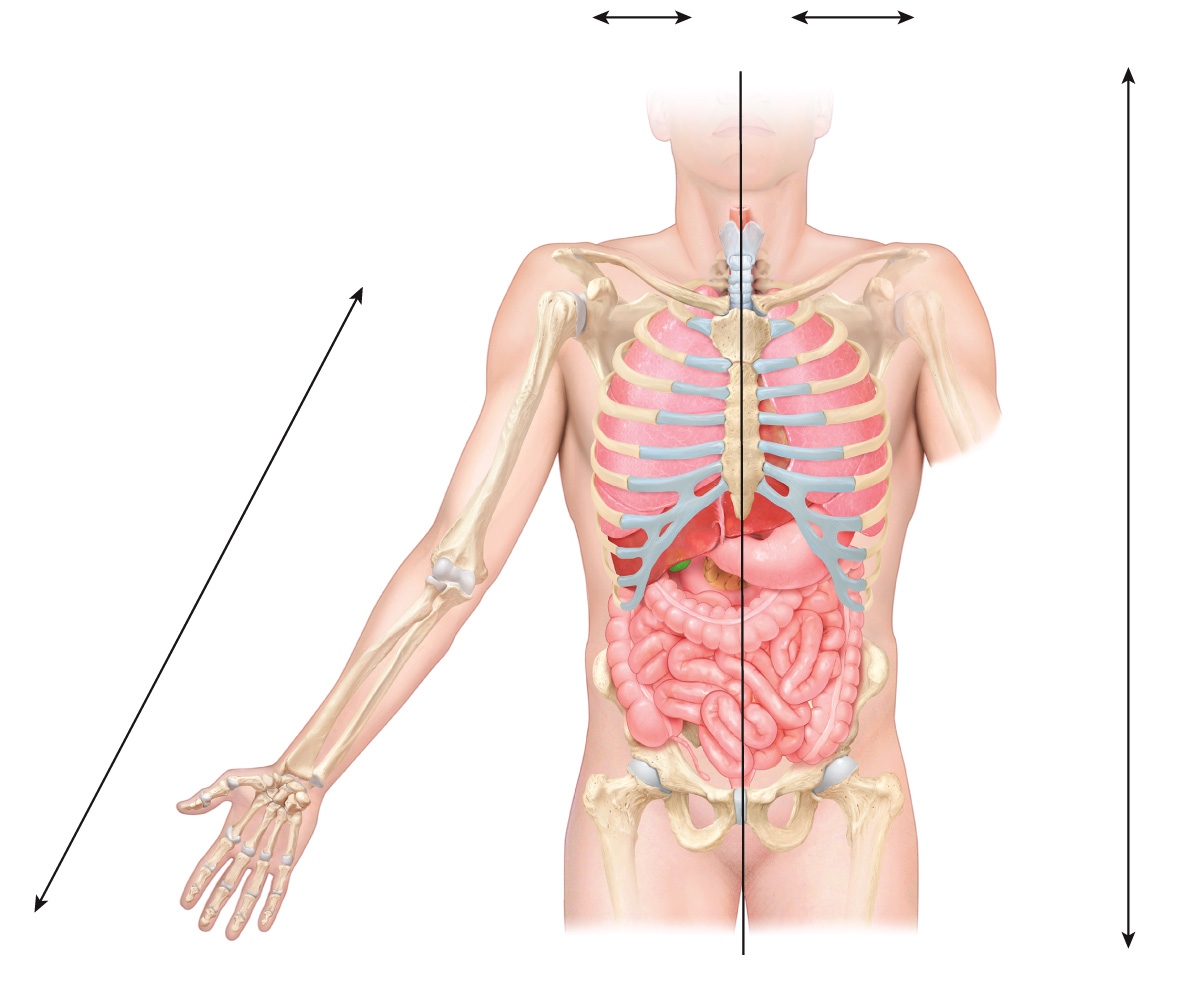 Answer: (do not include with question- for reference only)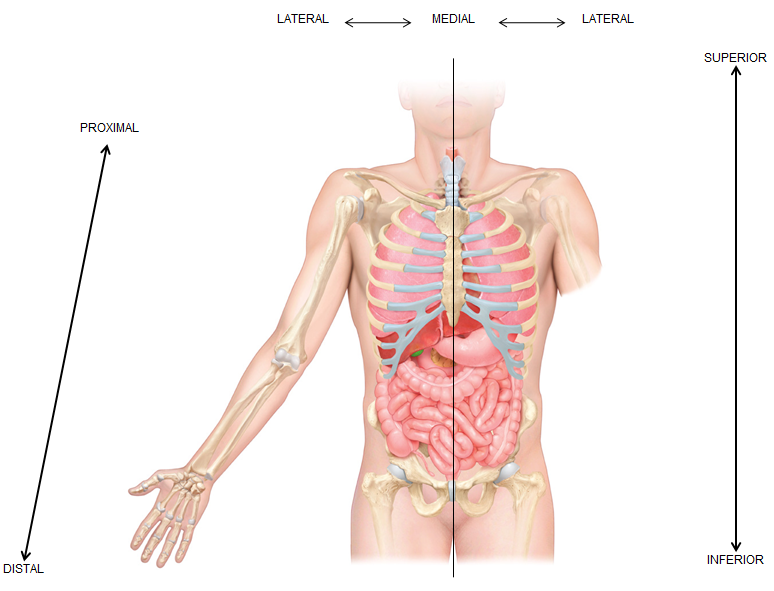 Difficulty: MediumBloomcode: Application Learning Objective 1: LO1.5.3 Define the anatomical planes, anatomical sections, and directional terms used to describe the human body.Section Reference 1: Sec 1.5 Basic Anatomical TerminologyQuestion Type: Text Drop Down84) When the body is in correct anatomical position, the upper appendages are _______to the heart. The 3rd digit is __________to the 2nd and 4th digit. The 5th digit is ________to the 1st digit. Drop Down Choices:Lateral Medial Intermediate InferiorSuperficial Answer 1: LateralAnswer 2: IntermediateAnswer 3: Medial Difficulty: HardBloomcode: Synthesis Learning Objective 1: LO1.5.3 Define the anatomical planes, anatomical sections, and directional terms used to describe the human body.Section Reference 1: Sec 1.5 Basic Anatomical TerminologyQuestion Type: Text Entry85) If you eat a funnel cake, the following (simplified) events will occur:Glucose from the carbohydrates is absorbed in the intestine and the level of glucose in blood rises. Blood glucose levels rise and stimulates beta cells in the pancreas to release insulin; while simultaneously inhibiting alpha cells release of glucagon. Insulin has a major effect of facilitating the movement of glucose into many cells, such as the liver;  as a result, blood glucose levels fall. When blood glucose levels drop, the stimulus for insulin release disappears and insulin is no longer secreted.What type of feedback is occurring? ______What is the stimulus? ______What are the receptors?  ______What is the output? ______Answers: NegativeIncreased glucose levels in bloodBeta cellsInsulin**extra answersPositiveDecreased glucose levels in bloodAlpha cellsGlucagon Difficulty: Hard Bloomcode: Evaluation Learning Objective 1: LO1.4.3 Contrast the operation of negative and positive feedback systems.Section Reference 1: Sec 1.4 Homeostasis